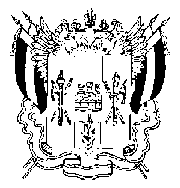 ТЕРРИТОРИАЛЬНАЯ ИЗБИРАТЕЛЬНАЯ КОМИССИЯГ. ТАГАНРОГАПОСТАНОВЛЕНИЕ28 июня 2016г.						        	    		       №  10- 6г. ТаганрогО «Примерном порядке действий членов участковой избирательной комиссии при возникновении на избирательном участке в день голосования на выборах депутатов Государственной Думы Федерального Собрания Российской Федерации седьмого созыва ситуации,  требующей прекращения избирательного процесса».В целях обеспечения безопасности граждан, принимающих участие в выборах депутатов Государственной Думы Федерального Собрания Российской Федерации седьмого созыва 18 сентября 2016 года, членов участковой избирательной комиссии и других участников избирательного процесса при возникновении на избирательном участке в день голосования ситуации, требующей прекращения избирательного процесса, территориальная избирательная комиссия ПОСТАНОВИЛА:1. Одобрить «Примерный порядок действий членов участковой избирательной комиссии при возникновении на избирательном участке в день  голосования  на выборах  депутатов Государственной Думы Федерального Собрания Российской Федерации седьмого созыва ситуации, требующей прекращения избирательного процесса». (Приложение № 1)2. Рабочей группе по работе с участковыми избирательными комиссиями рассмотреть порядок действий на  семинарах с членами участковых избирательных комиссий с правом решающего голоса.3. Контроль за выполнением настоящего постановления возложить на председателя Территориальной избирательной комиссии г. Таганрога 
М.А. ДмитриеваПредседатель комиссии					    	М.А. Дмитриев Секретарь комиссии 							Т.А. ТокареваПриложение              к постановлениюТИК г. Таганрогаот  28.06.2016 г. № 10-6ПРИМЕРНЫЙ ПОРЯДОКдействий членов участковой избирательной комиссии при возникновении на избирательном участке в день голосования на выборах депутатов Государственной Думы Федерального Собрания Российской Федерации седьмого созыва ситуации, требующей прекращения избирательного процесса1. В случае получения анонимного телефонного звонка о заминировании здания, в котором расположен избирательный участок, либо при обнаружении в помещении для голосования бесхозных предметов (кульки, сумки, свертки и др.):  	1.1. Председатель участковой избирательной комиссии:	а) обеспечивает во взаимодействии с дежурным сотрудником полиции охрану места обнаружения неизвестного предмета до прибытия специалистов (запрещается подходить близко к неизвестному предмету, брать его в руки, перемещать вблизи металлические предметы).	б)  незамедлительно сообщает о полученном сигнале, либо своих подозрениях в отношении обнаруженных бесхозных предметов в территориальный отдел внутренних дел, по телефону 02 или иному контактному телефону ДЧ ОВД;	в)  объявляет присутствующим о возникновении чрезвычайной ситуации и обращается с просьбой покинуть помещение для голосования. Контролирует процесс эвакуации.	1.2. Заместитель председателя участковой избирательной комиссии:	а)  в присутствии наблюдателей заклеивает приемные щели ящиков для голосования, ставит свою подпись и печать участковой избирательной комиссии;	б) вместе с другими членами участковой избирательной комиссии при содействии сотрудника полиции осуществляет эвакуацию избирателей из помещения для голосования и с прилегающей к помещению территории на безопасное расстояние (не менее 100 метров);	в) во взаимодействии с сотрудниками полиции организует на безопасном расстоянии от избирательного участка совместное дежурство членов избирательной комиссии, для информирования избирателей о возникшей чрезвычайной ситуации на избирательном участке и временном прекращении процесса голосования.	1.3. Секретарь участковой избирательной комиссии, прежде чем покинуть помещение избирательного участка складывает в сейф:	1.3.1. печать участковой избирательной комиссии;	1.3.2. список избирателей;	1.3.3. ведомости выдачи членам участковой избирательной комиссии с правом решающего голоса избирательных бюллетеней;	1.3.4. ключ от сейфа, где хранятся избирательные документы;	1.3.5. реестр заявлений избирателей о предоставлении им возможности проголосовать вне помещения для голосования.	1.3.6. не выданные членам избирательной комиссии бюллетени в связи с прекращением голосования.	2.  После окончания проверки помещения избирательного участка председатель участковой избирательной комиссии получает от специалистов органа внутренних дел, проводивших проверку, акт проведения работ по осмотру объекта (Приложение № 1).	Акт составляется в двух экземплярах, подписывается специалистами, проводившими проверку и председателем участковой избирательной комиссии.	3. На основании акта проведения работ по осмотру объекта, председатель участковой избирательной комиссии с участием членов избирательной комиссии с правом совещательного голоса и наблюдателей проверяют:	3.1. Не поврежденность печатей на стационарных и переносных ящиках для голосования, включая не поврежденность печатей на приемных щелях;	3.2. Количество избирательных бюллетеней, которое не было выдано членами участковой избирательной комиссии, избирателям в связи с прекращением голосования (устанавливается как разница между количеством бюллетеней, полученных членами комиссии по ведомости, и числом избирателей, получивших бюллетени и поставивших подпись в списке избирателей).	3.3. По результатам проверки состояния технологического оборудования и наличия документации, необходимой для продолжения процедуры голосования, составляется акт (Приложение № 2).	4. После выполнения мероприятий пункта 3 Примерного порядка председатель участковой избирательной комиссии объявляет о продолжении голосования на избирательном участке.Секретарь комиссии							Т.А. Токарева
Приложение № 1к постановлению ТИКот 28.06.2016г №10-6 МВД РОССИИГЛАВНОЕ УПРАВЛЕНИЕ ВНУТРЕННИХ ДЕЛ ПО РОСТОВСКОЙ ОБЛАСТИ(ГУВД по Ростовской области)ОТДЕЛ ВНУТРЕННИХ ДЕЛ города Таганрога Ростовской области АКТпроведения работ по осмотру объекта«___» ___________2016г.                                                                         город ТаганрогКинологом ОВД (или инженерно-техническим отделением ОМОН) «_____» _______________2016 г. с ________ до _______ часов был осмотрен объект __________________________________________________________________________________________________________________________________________________________по адресу: ____________________________________________________________________Было осмотрено: ________________________________________________________________________________________________________________________________________________________________________________________________________________________________________________________________________________________________В результате осмотра взрывчатые вещества и взрывные устройства __________________________________________________________________________________________________________________________________________________________	Использовалась служебно-розыскная собака по кличке  «_____________________».Старший группы ИТО ОМОН ГУВД по РО ________________________________________Кинолог______________________________________________________________________Объект принял:________________________________________________________________Прочие:______________________________________________________________________Акт составляется в двух экземплярах.Экз. № ____ получил ___________________________________________________________Экз. № ____ получил __________________________________________________________
Приложение № 2к постановлению ТИКот 28.06.2016г №10-6 Выборы депутатов Государственной Думы Федерального Собрания Российской Федерации седьмого созыва18 сентября 2016 годаАКТрезультатов проверки состояния технологического оборудования и документации, необходимых для продолжения процедуры голосования на избирательном участке №_____«____» ___________ 2016г.                                                                      _____час._____мин.	Настоящий акт составлен о том, что председатель участковой комиссии избирательного   участка   №____ ___________, член     участковой   комиссии  с  правом  решающего   голоса                 (фамилия, инициалы)   ______________________, с    участием    члена    избирательной    комиссии    с    правом                                     (фамилия, инициалы)совещательного голоса _______________________, наблюдателя  ________________провели                                                (фамилия, инициалы)                             			 (фамилия, инициалы)проверку      состояния        технологического  оборудования   и   документации,  необходимых  для  продолжения избирательного процесса.	Проверкой установлено:а) печати на стационарных ящиках и приёмных щелях __________________________________________________________________________;                                      (повреждены, не повреждены, иная информация)б) печати на переносных ящиках и приемных щелях ______________________________________________________________________________;                                      (повреждены, не повреждены, иная информация)в) число избирательных бюллетеней, находившихся на столах участковой избирательной   комиссии   ______________________________  числу   избирательных  бюллетеней,  полученных  по  ведомости(соответствует, не соответствует)выдачи избирательных бюллетеней, за вычетом бюллетеней, выданных избирателям, поставивших подписи в списке избирателей, до прекращения голосования;г) оборудование избирательного участка находится __________________________________________________________________________________________________Председатель участковойизбирательной комиссии ______________ ___________________ _______________________                                                  		(подпись)                 (дата)                            (фамилия, инициалы)Член участковой избирательной комиссии ______________ ___________________ _______________________                                               		 (подпись)                   (дата)                            (фамилия, инициалы)Член комиссии с правом совещательного голоса  _______________ ___________________ ________________________                                               			 (подпись)                   (дата)                            (фамилия, инициалы)Наблюдатели                  _______________ ___________________ _______________________                                                			 (подпись)                   (дата)                            (фамилия, инициалы).Акт составляется в двух экземплярах.Экз. № ____ получил ___________________________________________________________Экз. № ____ получил __________________________________________________________